Strengthening Ship Operators’ Risk and Crisis Management against Modern Threats to Vessel Security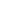 Full Agenda>>           Visit Website>>          Register Online>>Contact person: Piotr Baziuk, +48 616 467 025, pbaziuk@acieu.co.uk

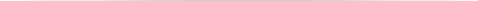 